Acceso (acceso.ku.edu)Unidad 6, Un paso másLadrón de sábadoLadron de Sabado II[El niño ríe]- ¡Hola! - ¡Hola! - ¿Y esto?- ¡Perdón! No encontré nada más para el desayuno.- Muy rico, gracias. Hubieras visto a Danielito con la manzana. ¿Te gusta? La primera vez que la comió, no quería comérsela porque decía que si se comía las semillitas, le iban a salir ramitas en las rodillas. [Ríe] [Suena el timbre]- Tú, escóndete. ¿Quién?- Buenos días. Disculpa la intromisión, Ana. ¿Podrás ir en la tarde a comer a Jimena?- ¡Ay, qué pena! ¡La comida de Jimena! ¿Sabes qué? Lo que pasa es que tengo malito a Daniel. Ya sabes, cuando le da gripa lo tengo que cuidar como a un bebé. - Pues, está bien. Cualquier cosa, me llamas. Estaré en casa de Jimena. - ¡Órale, pues! ¡Bye!- Que se mejore el chaparrito.- Gracias. ¡Chao![Suena música] [Él tararea la canción]- ¿Bailas?[Tocan a la puerta]- Gracias. Buenos días. ¡Hasta luego! ¡Ay, no, no, no! ¡Por favor! ¡Déjalo! Es de mi suegra, está viejo. Ni siquiera me trae buenos recuerdos. - No, está bien. No te preocupes. Yo me puedo robar lo que sea pero no a una mujer como tú. - Cuídate. Despídeme de Danielito.- Ok. Bye.- Ah, por cierto. Debes de comprar unas chapas más seguras y… ten cuidado con los árboles de allá al frente porque son un buen puesto de vigilancia. ¡Adiós!- ¡Hugo! Por cierto: el sábado que entra, mi marido también sale de viaje.This work is licensed under a 
Creative Commons Attribution-NonCommercial 4.0 International License.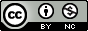 